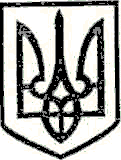 МАРКІВСЬКА РАЙОННА ДЕРЖАВНА АДМІНІСТРАЦІЯЛУГАНСЬКОЇ ОБЛАСТІР О З П О Р Я Д Ж Е Н Н Яголови районної державної адміністрації«26» листопада 2018 р.                    смт Марківка                                              № 348Про створення комплексної системи захисту інформаціїта служби захисту інформаціїЗ метою забезпечення захисту інформації під час ії обробки в автоматизованій системи для оформлення документів, що підтверджують громадянство України, посвідчують особу чи ії спеціальний статус, на виконання вимог Закону України від 05.07.1994 № 80/94-ВР «Про захист інформації в інформаційно-телекомунікаційних системах», Закону України від 01.06.2010        № 2297-VI «Про захист персональних даних», Положення про технічний захист інформації в Україні, затвердженого Указом Президента України від 27.09.1999   № 1229/99 та інших нормативних актів з питань технічного захисту інформації в Україні,зобов’язую:1. Створити комплексну систему захисту інформації автоматизованої системи взаємодії Центру надання адміністративних послуг Марківської районної державної адміністрації Луганської області з підсистемою «Оформлення документів, що підтверджують громадянство України, посвідчують особу чи її спеціальний статус Єдиної інформаційно-аналітичної системи управління міграційними процесами Державної міграційної служби України» через мережу Національної системи конфіденційного зв’язку (далі - АС ЦНАП), що розташована за адресою: 92400, Луганська область, Марківській район, смт Марківка, вул. Центральна, 22.2. З метою організації та проведення робіт із захисту інформації, створення вказаної у п. 1 цього розпорядження комплексної системи захисту. інформації та забезпечення її подальшої експлуатації, створити позаштатну службу захисту інформації. Керівником служби захисту інформації - відповідальним за організацію та координацію робіт на всіх етапах створення та експлуатації комплексної системи захисту інформації призначити директора Центра надання адміністративних послуг Мальцеву Світлану Вікторівну.3. Затвердити та ввести в дію Положення про Службу захисту інформації АС ЦНАП, що додається.4. Призначити адміністратором безпеки в АС ЦНАП директора Центру надання адміністративних послуг Мальцеву Світлану Вікторівну.5. Призначити системним адміністратором АС ЦНАП адміністратора Центру надання адміністративних послуг Ткаченка Максима Вікторовича.6. З метою забезпечення проведення заходів із категоріювання та обстеження об’єктів інформаційної діяльності Центру надання адміністративних послуг Марківської районної державної адміністрації Луганської області, на яких обробляється інформація з обмеженим доступом, створити комісію з технічного захисту інформації у складі:голова комісії:Цовма О.О. – перший заступник голови районної державної адміністрації;члени комісії:Мальцева С.В. – директор Центру надання адміністративних послуг Марківської районної державної адміністрації Луганської області;Ткаченко М.В. – адміністратор Центру надання адміністративних послуг.7.  Контроль за виконанням цього розпорядження залишаю за собою.Голова                                                                                  І. ДЗЮБАЗАТВЕРДЖЕНОрозпорядженням головирайонної державної адміністраціївід «22»листопада2018 року № 348КОМПЛЕКСНА СИСТЕМА ЗАХИСТУ ІНФОРМАЦІЇавтоматизованої системи взаємодії Центру надання адміністративних послуг Марківської районної державної адміністрації Луганської областіз підсистемою «Оформлення документів, що підтверджують громадянство України, посвідчують особу чи її спеціальний статус Єдиної інформаційно-аналітичної системи управління міграційними процесами Державної міграційної служби України» через мережу НСКЗ(смт Марківка, вул Центральна, 22)Положення про Службу захисту інформаціїЗмістЗагальні положення                                                                                     3Завдання відповідальної особи                                                                   5 Функції відповідальної особи                                                                    5Повноваження та відповідальність відповідальної особи                       8Взаємодія відповідальної особи з іншими підрозділами Марківської районної державної адміністрації Луганської області та зовнішніми організаціями                                                                                               9Організація роботи ВО                                                                              101. Загальні положення1.1 Положення про Службу захисту в автоматизованій системі взаємодії Центру надання адміністративних послуг Марківської районної державної адміністрації Луганської області з підсистемою «Оформлення документів, що підтверджують громадянство України, посвідчують особу чи її спеціальний статус, Єдиної інформаційно-аналітичної системи управління міграційними процесами Державної міграційної служби України» через мережу НСКЗ (далі-АС ЦНАП) щодо забезпечення захисту інформації під час обробки в ЦНАП (далі - Положення) є нормативним та керівним документом Марківської районної державної адміністрації Луганської області і визначає завдання, функції, повноваження та відповідальність відповідальної особи щодо забезпечення безпеки інформації від несанкціонованого доступу (далі - НСД), взаємодію з іншими структурними підрозділами Марківської районної державної адміністрації Луганської області та іншими державними органами, підприємствами, установами й організаціями.Розпорядженням голови райдержадміністрації призначена відповідальна особа щодо забезпечення захисту інформації (далі - ВО), що виконує обов’язки Служби захисту інформації, визначені в даному положенні.1.2. Нормативні посилання:1.2.1. Закон України «Про інформацію».1.2.2. Закон України «Про захист інформації в інформаційно-телекомунікаційних системах».1.2.3. «Інструкція про порядок обліку, зберігання і використання документів, справ, видань та інших матеріальних носіїв інформації, які містять службову інформацію», яка затверджена постановою Кабінету Міністрів України від 27.11.1998 № 1836.1.2.4. «Правила забезпечення захисту інформації в інформаційних, телекомунікаційних та інформаційно-телекомунікаційних системах», що затверджені постановою Кабінету Міністрів України від 29.03.2006 № 373.1.2.5. НД ТЗІ 1.1-002-99 Загальні положення щодо захисту інформації в комп’ютерних системах від несанкціонованого доступу.1.2.6. НД ТЗІ 1.1-003-99 Термінологія в галузі захисту інформації в комп’ютерних системах від несанкціонованого доступу. 1.2.7. НД ТЗІ 2.5-004-99 Критерії оцінки захищеності інформації в комп’ютерних системах від несанкціонованого доступу.1.2.8. НД ТЗІ 1.4-001-00 Типове положення про службу захисту інформації в автоматизованій системі.1.2.9. НД ТЗІ 3.7-003-05. Порядок проведення робіт із створення комплексної системи захисту інформації в інформаційно-телекомунікаційній системі.1.2.10. НД ТЗІ 1.6-005-2013. Захист інформації на об’єктах інформаційної діяльності. Положення про категоріювання об’єктів, де циркулює інформація з обмеженим доступом, що не становить державної таємниці.1.2.11. ДСТУ 3396.0-96. Технічний захист інформації. Основні положення.1.2.12. ДСТУ 3396.1-96.Технічний захист інформації. Порядок проведення робіт.1.3. Визначення.У цьому документі використовуються терміни і визначення, що відповідають вимогам НД ТЗІ 1.1-003-99.1.4. Мета призначення відповідальної особи.Метою призначення відповідальної особи (далі - ВО) є організаційне забезпечення завдань керування комплексною системою захисту інформації (далі - КСЗІ) в ЦНАП та здійснення контролю за її функціонуванням. На ВО покладається виконання робіт з визначення вимог із захисту інформації в  ЦНАП, проектування, розроблення і модернізації КСЗІ, а також з експлуатації, обслуговування, підтримки працездатності КСЗІ, контролю за станом захищеності інформації в  ЦНАП.Функції служби захисту інформації на об’єкті покладаються на адміністратора безпеки який призначений відповідним розпорядженням.1.5. Правову основу для створення і діяльності ВО становлять Закон України «Про захист інформації в інформаційно-телекомунікаційних системах».1.6. ВО у своїй діяльності керується Конституцією України, законами України, нормативно-правовими актами Президенту України і Кабінету Міністрів України, іншими нормативно-правовими актами з питань захисту інформації з обмеженим доступом, розпорядчими та іншими документами Марківської районної державної адміністрації, а також цим Положенням. ВО здійснює діяльність відповідно до Плану захисту інформації в АС та календарного плану, затвердженого в Марківської районної державної адміністрації.1.7. Відповідальна особа за забезпечення захисту інформації призначається розпорядженням голови райдержадміністрації.1.8. У своїй роботі ВО взаємодіє з іншими підрозділами Марківської районної державної адміністрації Луганської області, з державними органами, установами та організаціями, діяльність яких пов’язана із захистом інформації.У разі потреби, до виконання робіт можуть залучатися інші підрозділи (зовнішні організації), що мають дозволи та ліцензії на відповідний вид діяльності у сфері захисту інформації.2. Завдання відповідальної особиДо завдань відповідальної особи відносять:- захист законних прав щодо безпеки інформації організації, окремих структурних підрозділів, персоналу в процесі інформаційної діяльності та взаємодії між собою, а також у взаємовідносинах з зовнішніми закордонними організаціями;- дослідження технології обробки інформації в ЦНАП з метою виявлення можливих загроз для безпеки інформації, формування моделі загроз, розроблення політики безпеки інформації, визначення заходів, спрямованих на її реалізацію;- організація та координація робіт, пов’язаних із захистом інформації в ЦНАП, підтримка необхідного рівня захищеності інформації, ресурсів і технології;- розроблення внутрішніх проектів нормативних і розпорядчих документів, згідно з якими повинен забезпечуватися захист інформації в ЦНАП,- організація робіт зі створення і використання КСЗІ на всіх етапах життєвого циклу ЦНАП;- участь в організації професійної підготовки і підвищенні кваліфікації персоналу та користувачів  ЦНАП з питань захисту інформації;- формування у персоналу і користувачів розуміння необхідності виконання вимог нормативно-правових актів, нормативних і розпорядчих документів, що стосуються сфери захисту інформації;- організація забезпечення виконання персоналом і користувачами вимог нормативно-правових актів, нормативних і розпорядчих документів із захисту інформації в ЦНАП та проведення контрольних перевірок їх виконання.3. Функції відповідальної особи3.1. Функції ВО під час створення КСЗІ:- визначення переліків відомостей, які підлягають захисту в процесі обробки, інших об’єктів захисту в ЦНАП, класифікація інформації за вимогами до її конфіденційності або важливості для Марківської районної державної адміністрації Луганської області, необхідних рівнів захищеності інформації, визначення порядку введення (виведення), використання та розпорядження інформацією в ЦНАП;- участь у розробці та коригуванні моделі загроз, політики безпеки інформації в  ЦНАП;- визначення і формування вимог до КСЗІ;- організація і координація робіт з проектування та розробки КСЗІ, безпосередня участь у проектних роботах зі створення КСЗІ;- підготовка технічних пропозицій, рекомендацій щодо попередження спроб несанкціонованого доступу до інформації під час створення КСЗІ;- організація робіт і участь у випробуваннях КСЗІ, проведенні її експертизи;- вибір організацій-виконавців робіт зі створення КСЗІ, здійснення контролю за дотриманням встановленого порядку проведення робіт із захисту інформації у взаємодії з іншими підрозділами Марківської районної державної адміністрації Луганської області, погодження основних технічних і розпорядчих документів, що супроводжують процес створення КСЗІ (технічне завдання, технічний і робочий проекти, програма і методика випробувань, плани робіт тощо);- участь у розробці нормативних документів, чинних у межах організації, які встановлюють відповідальність за порушення вимог з безпеки інформації та встановлених правил експлуатації КСЗІ;- участь у розробці внутрішніх документів, чинних у межах організації, які встановлюють правила доступу користувачів до ресурсів АС, визначають порядок, норми, правила із захисту інформації та здійснення контролю за їх дотриманням (інструкцій, положень, наказів, рекомендацій тощо).3.2. Функції ВО під час експлуатації КСЗІ:- організація процесу керування КСЗІ;- розслідування випадків порушення політики безпеки, небезпечних та непередбачених подій, здійснення аналізу причин, що призвели до них, супроводження даних таких подій;- вжиття заходів у разі виявлення спроб НСД до ресурсів ЦНАП порушенні правил експлуатації засобів захисту інформації або інших дестабілізуючих факторів, проведення у таких випадках робіт з викриття порушника, негайне повідомлення керівництва Марківської районної державної адміністрації Луганської області  про виявлені атаки та викритих порушників;- забезпечення контролю цілісності засобів захисту інформації та швидке реагування на їх вихід з ладу або порушення режимів функціонування;- підготовка пропозицій щодо удосконалення порядку забезпечення захисту інформації в ЦНАП, впровадження нових технологій захисту і модернізації КСЗІ;- спостереження за функціонуванням КСЗІ та її компонентів;- організація та проведення заходів з модернізації, тестування, оперативного відновлення функціонування КСЗІ після збоїв, відмов, аварій АС або КСЗІ;- участь у роботах з модернізації  ЦНАП - узгодженні пропозицій щодо введення до складу ЦНАП нових компонентів, нових функціональних завдань і режимів обробки інформації, заміни засобів обробки інформації тощо;- забезпечення супроводження і актуалізації еталонних, архівних і резервних копій програмних компонентів КСЗІ, забезпечення їхнього зберігання і тестування;- проведення аналітичної оцінки поточного стану безпеки інформації в  ЦНАП (прогнозування виникнення нових загроз і їх врахування в моделі загроз, визначення необхідності її коригування, аналіз відповідності технології обробки інформації і реалізованої політики безпеки поточній моделі загроз тощо);- підготовка пропозицій щодо удосконалення порядку забезпечення захисту інформації в ЦНАП впровадження нових технологій захисту і модернізації КСЗІ;- інформування посадових осіб Марківської районної державної адміністрації Луганської області про можливі загрози, технічні можливості захисту інформації в ЦНАП і типові правила, встановлені для посадових осіб і користувачів  ЦНАП;- подання звітів керівництву Марківської районної державної адміністрації Луганської області  про виконання користувачами ЦНАП вимог із захисту інформації;- контроль за станом захищеності інформації в ЦНАП, виконання посадовими особами і користувачами  ЦНАП вимог, норм, правил, інструкцій із захисту інформації відповідно до визначеної політики безпеки інформації, у тому числі контроль за забезпеченням захисту інформації у разі обробки в ЦНАП інформації, що підлягає захисту;- контроль за забезпеченням порядку зберігання машинних носіїв інформації, які містять відомості, що підлягають захисту;- розслідування випадків порушення політики безпеки, небезпечних та непередбачених подій, здійснення аналізу причин, що призвели до них.	3.3. Функції ВО з організації навчання посадових осіб з питань захисту інформації:- доведення до посадових осіб і користувачів ЦНАП інформацію про зміни у сфері захисту інформації, які їх стосуються;- розроблення програм і планів навчання посадових осіб і користувачів ЦНАП, які б враховували особливості технології обробки інформації, необхідний рівень її захищеності тощо;- участь в організації і проведенні навчання посадових осіб і користувачів  ЦНАП правилам роботи з КСЗІ, захищеними технологіями, захищеними ресурсами;- взаємодія з державними органами, науковими та навчальними закладами, іншими організаціями з питань навчання та підвищення кваліфікації;- участь в організації забезпечення навчального процесу необхідними нормативно-правовими актами, нормативними документами, методичною літературою тощо.4. Повноваження та відповідальність відповідальної особи4.1. Права ВО. ВО мають право:- здійснювати контроль за діяльністю підрозділів Марківської районної державної адміністрації Луганської області щодо виконання ними вимог нормативно-правових актів і нормативних документів із захисту інформації;- подавати керівництву Марківської районної державної адміністрації Луганської області пропозиції  щодо  призупинення процесу обробки інформації, заборони обробки, зміни режимів обробки тощо у випадку виявлення порушень політики безпеки або у випадку виникнення реальної загрози порушення безпеки;- складати і подавати керівництву Марківської районної державної адміністрації Луганської області акти щодо виявлених порушень політики безпеки, готувати рекомендації щодо їхнього усунення;- ініціювати проведення службових розслідувань у випадках виявлення порушень та брати участь у цих розслідуваннях;- отримувати доступ до робіт та документів Марківської районної державної адміністрації Луганської області необхідних для оцінки вжитих заходів із захисту інформації та підготовки пропозицій щодо їхнього подальшого удосконалення;- готувати пропозиції щодо залучення на договірній основі до виконання робіт із захисту інформації інших організацій, які мають ліцензії на відповідний вид діяльності;- готувати пропозиції щодо забезпечення ЦНАП необхідними технічними і програмними засобами захисту інформації та іншою спеціальною технікою, які дозволені для використання в Україні, з метою забезпечення захисту інформації;- узгоджувати умови включення до складу ЦНАП нових компонентів та подавати керівництву Марківської районної державної адміністрації Луганської області пропозиції щодо заборони їхнього включення, якщо вони порушують прийняту політику безпеки або рівень захищеності ресурсів  ЦНАП;- виходити до керівництва організації з пропозиціями щодо узгодження планів і регламенту відвідування ЦНАП сторонніми особами.4.2. Обов’язки .СЗІ зобов’язана:- організовувати забезпечення повноти та якісного виконання організаційно-технічних заходів із захисту інформації в ЦНАП;- вчасно і в повному обсязі доводити до користувачів і персоналу ЦНАП інформацію про зміни в галузі захисту інформації, які їх стосуються;- перевіряти відповідність прийнятих в організації правил, інструкцій щодо обробки інформації, здійснювати контроль за виконанням цих вимог;- здійснювати контрольні перевірки стану захищеності інформації в ЦНАП;- сприяти і, у разі необхідності, брати безпосередню участь у проведенні вищими органами перевірок стану захищеності інформації в ЦНАП;- сприяти (технічними та організаційними заходами) створенню і дотриманню умов збереження інформації, отриманої організацією на договірних, контрактних або інших підставах від організацій-партнерів, постачальників, клієнтів та приватних осіб;- подавати керівництву організації звіт про стан захищеності інформації в  ЦНАП і дотримання користувачами та персоналом  ЦНАП встановленого порядку і правил захисту інформації;- негайно повідомляти керівництво Марківської районної державної адміністрації Луганської області про виявлені атаки та викритих порушників.4.3. Відповідальність ВО Марківської районної державної адміністрації Луганської області за невиконання або неналежне виконання службових обов’язків, допущені ним порушення встановленого порядку захисту інформації в ЦНАП несе дисциплінарну, адміністративну, цивільно-правову, кримінальну відповідальність згідно з чинним законодавством України.5. Взаємодія відповідальної особи з іншими підрозділами Марківської районної державної адміністрації Луганської області та зовнішніми організаціями5.1. ВО здійснює свою діяльність у взаємодії з науковими, виробничими та іншими організаціями, державними органами та установами, що займаються питаннями захисту інформації.5.2. Заходи щодо захисту інформації в ЦНАП повинні бути узгоджені ВО з заходами охоронної та режимно-секретної діяльності інших підрозділів Марківської районної державної адміністрації Луганської області. ВО взаємодіє, узгоджує свою діяльність та встановлює зв’язки з:- іншими структурними підрозділами Марківської районної державної адміністрації Луганської області;- зовнішніми організаціями, які є партнерами, користувачами, постачальниками, виконавцями робіт;- науковими, виробничими організаціями, державними органами і установами, іншими суб’єктами діяльності у сфері захисту інформації.6. Організація роботи ВОВО здійснюють свою роботу з реалізації основних організаційних та організаційно-технічних заходів зі створення і забезпечення функціонування КСЗІ у відповідності до Плану захисту інформації в ЦНАП та календарними планами робіт.Директор центру наданняадміністративних послуграйдержадміністрації 							С. МАЛЬЦЕВА